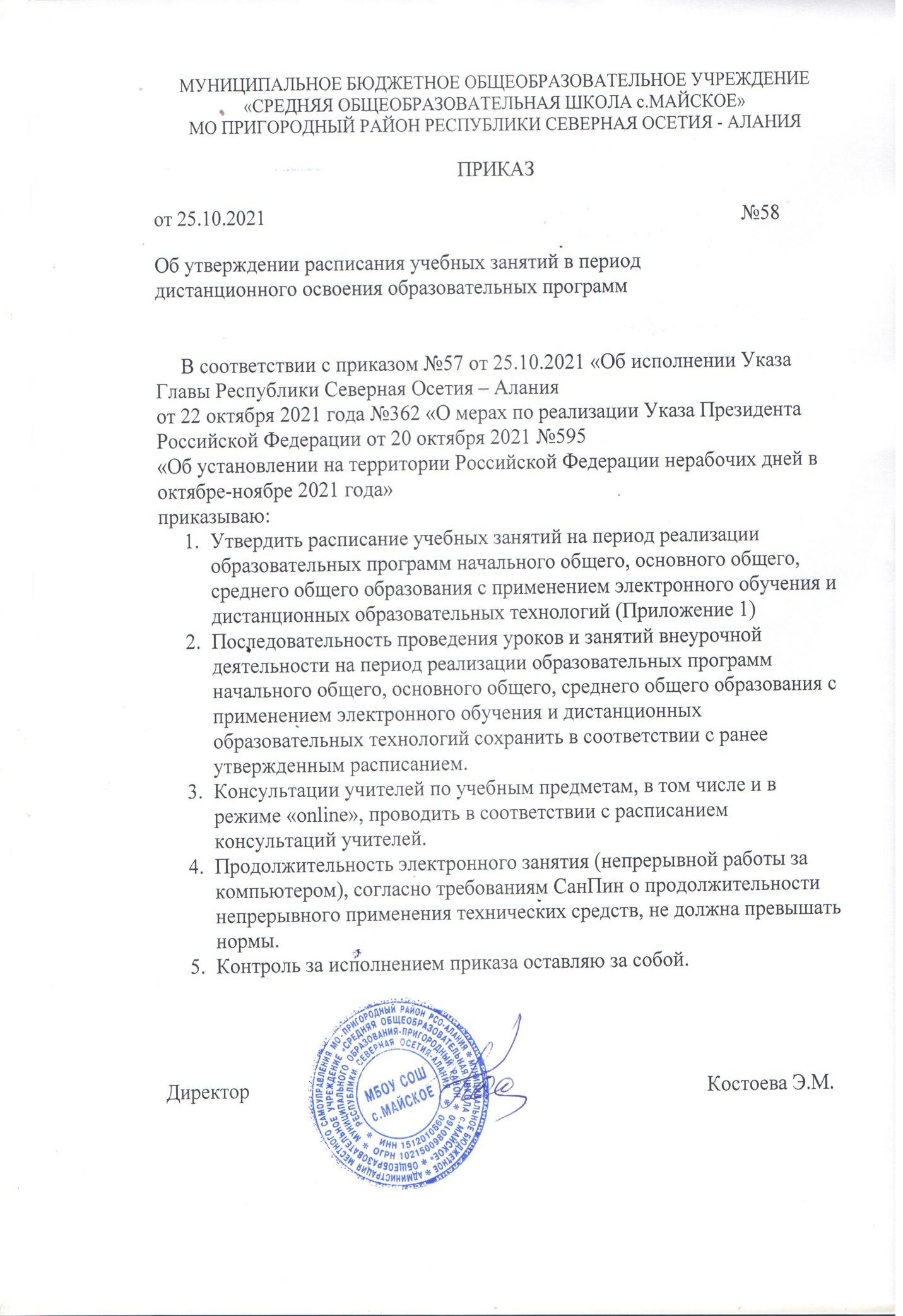 Приложение 1к  приказу  №58 от 25.10.2021Расписание учебных занятий на период реализации образовательных программ начального общего, основного общего, среднего общего образования с применением электронного обучения и дистанционных образовательных технологийНомер урокаВремя проведения1 смена1 смена1 урок8:30-9:102 урок9:15-9:553 урок10:00-10:404 урок10:50-11:205 урок11:25-12:056 урок12:10-12:502 смена2 смена1 урок13:00-13:402 урок13:45-14:253 урок14:30-15:104 урок15:20-16:005 урок16:05-16:456 урок16:50-17:30